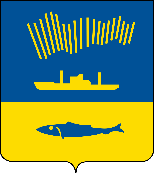 АДМИНИСТРАЦИЯ ГОРОДА МУРМАНСКАП О С Т А Н О В Л Е Н И Е_______                                                                                                         № ____В соответствии с пунктом 2 статьи 78.1 Бюджетного кодекса Российской Федерации, Федеральным законом от 06.10.2003 № 131-ФЗ «Об общих принципах организации местного самоуправления в Российской Федерации», Уставом муниципального образования город Мурманск, постановлением Правительства Российской Федерации от 07.05.2017 № 541 «Об общих требованиях к нормативным правовым актам, муниципальным правовым актам, регулирующим предоставление субсидий некоммерческим организациям, не являющимся государственными (муниципальными) учреждениями» и в целях реализации муниципальной программы города Мурманска «Развитие физической культуры и спорта» на 2018-2024 годы, утвержденной   постановлением администрации города Мурманска от 10.11.2017 № 3601, п о с т а н о в л я ю:Внести в приложение № 1 к постановлению администрации города Мурманска от 26.11.2013 № 3416 «Об утверждении Порядка предоставления субсидии некоммерческим организациям, осуществляющим деятельность в сфере физической культуры и спорта» (в ред. постановлений от 05.02.2014               № 277, от 22.04.2016 № 1067, от 12.09.2016 № 2735, от 19.06.2017 № 1927, от 11.12.2017 № 3914, от 16.03.2018 № 656, от 06.08.2018 № 2475) следующие изменения:- пункт 1.2 раздела 1 изложить в новой редакции:«1.2. Целью предоставления Субсидии является финансовое обеспечение затрат некоммерческих организаций, осуществляющих деятельность в сфере физической культуры и спорта (далее - Организации), связанных с подготовкой и участием спортивных команд в физкультурных и спортивных мероприятиях в спортивной дисциплине «хоккей с мячом», в том числе за пределами территории Российской Федерации (далее – Мероприятия). »;- в абзаце 2 пункта 1.4 раздела 1 слова «(далее – Мероприятия)» исключить;- абзац двенадцатый пункта 2.6 раздела 2 считать абзацем пятнадцатым;- пункт 2.6 раздела 2 дополнить абзацами двенадцатым, тринадцатым, четырнадцатым следующего содержания:«- расходы на оплату членских, заявочных взносов (стартовых) взносов и сборов для участия в Мероприятиях по фактическим расходам;- расходы на оплату аренды и услуг по предоставлению спортивных сооружений для подготовки и участия в Мероприятиях, в том числе за пределами Российской федерации в размере фактической стоимости услуг;- расходы на оплату услуг, непосредственно связанных с проведением Мероприятий на территории города Мурманска, оказываемых сторонними организациями (скорая медицинская помощь, пожарная охрана, службы охраны общественного порядка) в размере фактической стоимости услуг.». Внести в приложение № 2 к постановлению администрации города Мурманска от 26.11.2013 № 3416 «Об утверждении Порядка предоставления субсидии некоммерческим организациям, осуществляющим деятельность в сфере физической культуры и спорта» (в ред. постановлений от 05.02.2014            № 277, от 22.04.2016 № 1067, от 12.09.2016 № 2735, от 19.06.2017 № 1927,             от 11.12.2017 № 3914, от 16.03.2018 № 656, от 06.08.2018 № 2475) следующие изменения:- пункт 1.2 раздела 1 изложить в новой редакции:«1.2. Целью предоставления Субсидии является возмещение затрат некоммерческих организаций, осуществляющих деятельность в сфере физической культуры и спорта (далее - Организации), связанных с подготовкой и участием спортивных команд в физкультурных и спортивных мероприятиях в спортивной дисциплине «хоккей с мячом», в том числе за пределами территории Российской Федерации (далее – Мероприятия).»;- в абзаце 2 пункта 1.4 раздела 1 слова «(далее – Мероприятия)» исключить;- абзац двенадцатый пункта 2.6 раздела 2 считать абзацем пятнадцатым;- пункт 2.6 раздела 2 дополнить абзацами двенадцатым, тринадцатым, четырнадцатым следующего содержания:«- расходы на оплату членских, заявочных взносов (стартовых) взносов и сборов для участия в Мероприятиях по фактическим расходам;- расходы на оплату аренды и услуг по предоставлению спортивных сооружений для подготовки и участия в Мероприятиях, в том числе за пределами Российской федерации в размере фактической стоимости услуг;- расходы на оплату услуг, непосредственно связанных с проведением Мероприятий на территории города Мурманска, оказываемых сторонними организациями (скорая медицинская помощь, пожарная охрана, службы охраны общественного порядка) в размере фактической стоимости услуг.».Отделу информационно-технического обеспечения и защиты информации администрации города Мурманска (Кузьмин А.Н.) разместить настоящее постановление на официальном сайте администрации города Мурманска в сети Интернет.Редакции газеты «Вечерний Мурманск» (Хабаров В.А.) опубликовать настоящее постановление.Настоящее постановление вступает в силу со дня официального опубликования.Контроль за выполнением настоящего постановления возложить на заместителя главы администрации города Мурманска Левченко Л.М.Глава администрации города Мурманска		                                                                А.И. Сысоев